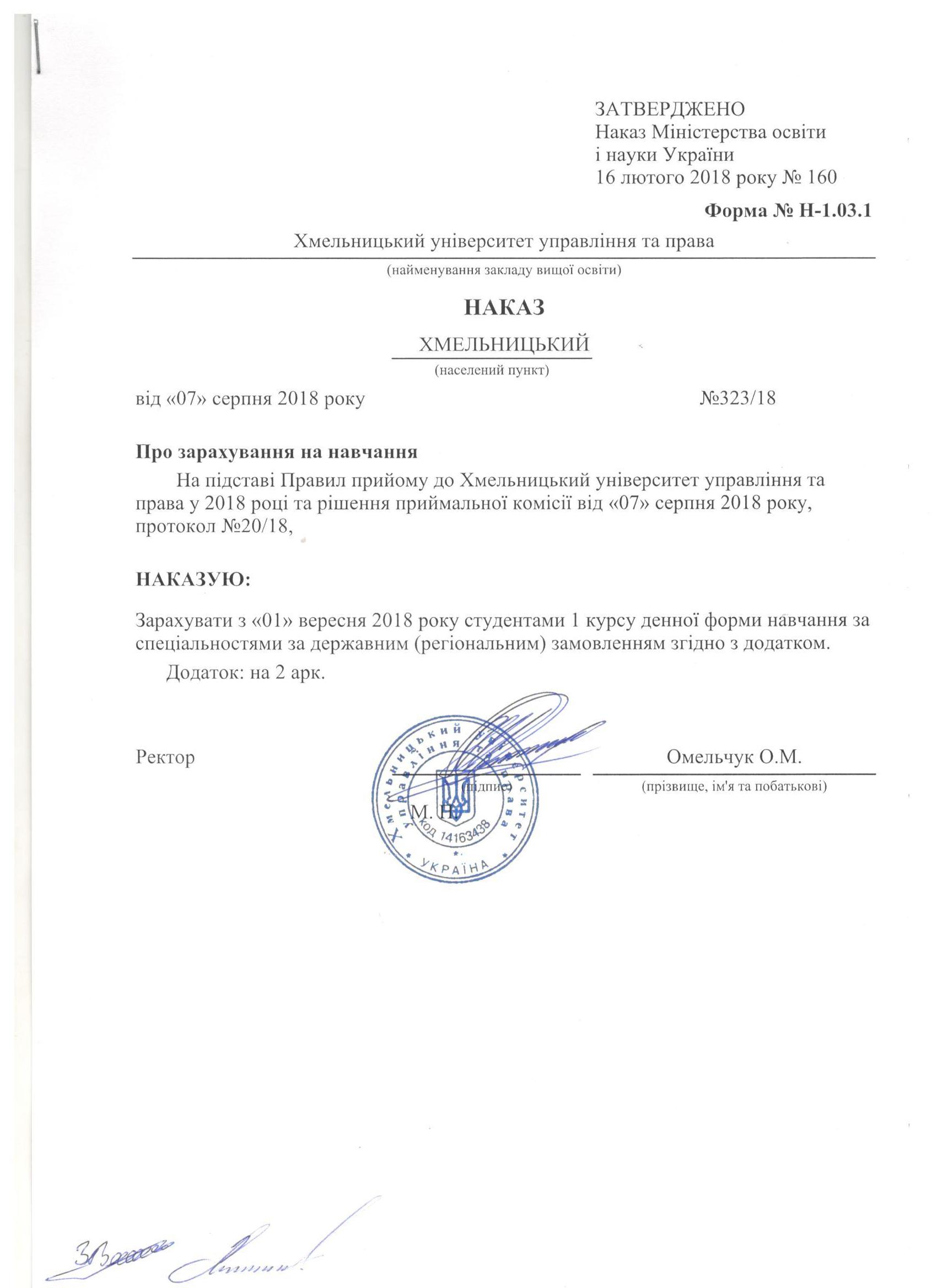 Додаток до наказу про зарахування на навчанняДодаток до наказу про зарахування на навчанняДодаток до наказу про зарахування на навчанняДодаток до наказу про зарахування на навчанняДодаток до наказу про зарахування на навчанняДодаток до наказу про зарахування на навчанняДодаток до наказу про зарахування на навчанняДодаток до наказу про зарахування на навчанняДодаток до наказу про зарахування на навчанняОбласна радаОбласна радаОбласна радаОбласна радаХмельницький університет управління та праваДодаток до наказу від «07»  серпня 2018 року 
№ 323/18Додаток до наказу від «07»  серпня 2018 року 
№ 323/18Додаток до наказу від «07»  серпня 2018 року 
№ 323/18293 Міжнародне право293 Міжнародне правоКомунальнаКомунальнаБакалаврДеннадержавним (регіональним) замовленнямдержавним (регіональним) замовленням№ заяви в ЄДЕБОпрізвищеім'япо батьковіномер, серія, дата видачі та тип документа про освітній (освітньо-кваліфікаційний) рівень/ступінь, на основі якого відбувається вступномери сертифікатів ЗНОназва спеціалізацій, освітніх програм, нозологій, мов, музичних інструментів тощо в межах спеціальностіконкурсний бал4887566БабійАртемГригорович50137032 XM 23.06.2018 Атестат про повну загальну середню освіту0089142293 Міжнародне право175,43748943ВезденецькаОльгаОлегівна50137565 XM 23.06.2018 Атестат про повну загальну середню освіту0079313293 Міжнародне право175,14152636ГолудзякДіанаСергіївна50616872 XM 23.06.2018 Атестат про повну загальну середню освіту0228298293 Міжнародне право186,73725940КолодійЄвгенПавлович50136878 XM 24.06.2018 Атестат про повну загальну середню освіту0075857293 Міжнародне право174,55056398РуднянинІннаВасилівна50550725 TE 23.06.2018 Атестат про повну загальну середню освіту0145629293 Міжнародне право180,54201564СоловейАртурІгорович50617273 XM 25.06.2018 Атестат про повну загальну середню освіту0071289293 Міжнародне право194,25102647ФедорчукОксанаПетрівна49922655 XM 25.06.2017 Атестат про повну загальну середню освіту0177587; 0320645293 Міжнародне право177,2